МИНИСТЕРСТВО ПРОСВЕЩЕНИЯ РОССИЙСКОЙ ФЕДЕРАЦИИМинистерство образования Красноярского краяПировского муниципального округаКириковская средняя школаСОГЛАСОВАНО 
заместитель директора по учебно-
воспитательной работе 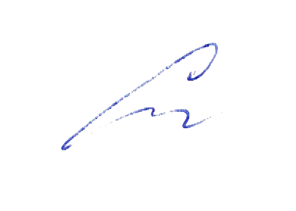 ______________Сластихина Н.П.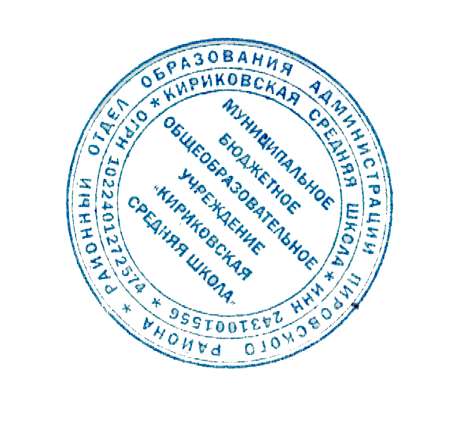 Протокол №1 
от "31" августа  2022 г.УТВЕРЖДЕНО 
Директор муниципального 
бюджетного общеобразовательного учреждения "Кириковская средняя школа"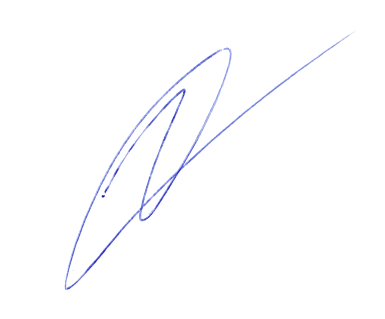 ______________Ивченко О.В.Приказ №250 
от "31" августа 2022 г.РАБОЧАЯ ПРОГРАММА 
(ID 2184413)учебного предмета
«Математика»для  5 класса основного общего образования 
на 2022-2023  учебный годСоставитель: Пистер Дарья Владимировна 
учитель математикис.Кириково 2022ПОЯСНИТЕЛЬНАЯ ЗАПИСКАОБЩАЯ ХАРАКТЕРИСТИКА УЧЕБНОГО ПРЕДМЕТА "МАТЕМАТИКА" Рабочая программа по математике для обучающихся 5 классов разработана на основе Федерального государственного образовательного стандарта основного общего образования с учётом и 
современных мировых требований, предъявляемых к математическому образованию, и традиций российского образования, которые обеспечивают овладение ключевыми компетенциями, 
составляющими основу для непрерывного образования и саморазвития, а также целостность общекультурного, личностного и познавательного развития обучающихся. В рабочей программе учтены идеи и положения Концепции развития математического образования в Российской 
Федерации. В эпоху цифровой трансформации всех сфер человеческой деятельности невозможно стать образованным современным человеком без базовой математической подготовки. Уже в школе математика служит опорным предметом для изучения смежных дисциплин, а после школы реальной необходимостью становится непрерывное образование, что требует полноценной базовой 
общеобразовательной подготовки, в том числе и математической.Это обусловлено тем, что в наши дни растёт число профессий, связанных с непосредственным применением математики: и в сфере экономики, и в бизнесе, и в технологических областях, и даже в гуманитарных сферах. Таким образом, круг школьников, для которых математика может стать значимым предметом, расширяется.Практическая полезность математики обусловлена тем, что её предметом являются 
фундаментальные структуры нашего мира: пространственные формы и количественные отношения от простейших, усваиваемых в непосредственном опыте, до достаточно сложных, необходимых для развития научных и прикладных идей. Без конкретных математических знаний затруднено понимание принципов устройства и использования современной техники, восприятие и интерпретация 
разнообразной социальной, экономической, политической информации, малоэффективна 
повседневная практическая деятельность. Каждому человеку в своей жизни приходится выполнять расчёты и составлять алгоритмы, находить и применять формулы, владеть практическими приёмами геометрических измерений и построений, читать информацию, представленную в виде таблиц, диаграмм и графиков, жить в условиях неопределённости и понимать вероятностный характер случайных событий.Одновременно с расширением сфер применения математики в современном обществе всё более важным становится математический стиль мышления, проявляющийся в определённых умственных навыках. В процессе изучения математики в арсенал приёмов и методов мышления человека естественным образом включаются индукция и дедукция, обобщение и конкретизация, анализ и синтез, классификация и систематизация, абстрагирование и аналогия. Объекты математических умозаключений, правила их конструирования раскрывают механизм логических построений, способствуют выработке умения формулировать, обосновывать и доказывать суждения, тем самым развивают логическое мышление. Ведущая роль принадлежит математике и в формировании алгоритмической компоненты мышления и воспитании умений действовать по заданным алгоритмам, совершенствовать известные и конструировать новые. В процессе решения задач — основой учебной деятельности на уроках математики — развиваются также творческая и прикладная стороны мышления.Обучение математике даёт возможность развивать у обучающихся точную, рациональную и информативную речь, умение отбирать наиболее подходящие языковые, символические, графические средства для выражения суждений и наглядного их представления.Необходимым компонентом общей культуры в современном толковании является общее знакомствос методами познания действительности, представление о предмете и методах математики, их отличий от методов других естественных и гуманитарных наук, об особенностях применения математики для решения научных и прикладных задач. Таким образом, математическое образование вносит свой вклад в формирование общей культуры человека.Изучение математики также способствует эстетическому воспитанию человека, пониманию красоты и изящества математических рассуждений, восприятию геометрических форм, усвоению идеи симметрии.ЦЕЛИ ИЗУЧЕНИЯ УЧЕБНОГО КУРСАПриоритетными целями обучения математике в 5 классе являются:—  продолжение формирования основных математических понятий (число, величина, 
геометрическая фигура), обеспечивающих преемственность и перспективность математического образования обучающихся; —  развитие интеллектуальных и творческих способностей обучающихся, познавательной активности, исследовательских умений, интереса к изучению математики; —  подведение обучающихся на доступном для них уровне к осознанию взаимосвязи математики и окружающего мира; —  формирование функциональной математической грамотности: умения распознавать математические объекты в реальных жизненных ситуациях, применять освоенные умения для решения практико-ориентированных задач, интерпретировать полученные результаты и оценивать их на соответствие практической ситуации.Основные линии содержания курса математики в 5 классе — арифметическая и геометрическая, которые развиваются параллельно, каждая в соответствии с собственной логикой, однако, не независимо одна от другой, а в тесном контакте и взаимодействии. Также в курсе происходит знакомство с элементами алгебры и описательной статистики.Изучение арифметического материала начинается со систематизации и развития знаний о натуральных числах, полученных в начальной школе. При этом совершенствование вычислительной техники и формирование новых теоретических знаний сочетается с развитием вычислительной культуры, в частности с обучением простейшим приёмам прикидки и оценки результатов 
вычислений. Другой крупный блок в содержании арифметической линии — это дроби. Начало изучения обыкновенных и десятичных дробей отнесено к 5 классу. Это первый этап в освоении дробей, когда происходит знакомство с основными идеями, понятиями темы. При этом рассмотрение 
обыкновенных дробей в полном объёме предшествует изучению десятичных дробей, что 
целесообразно с точки зрения логики изложения числовой линии, когда правила действий с 
десятичными дробями можно обосновать уже известными алгоритмами выполнения действий с обыкновенными дробями. Знакомство с десятичными дробями расширит возможности для понимания обучающимися прикладного применения новой записи при изучении других предметов и при практическом использовании.При обучении решению текстовых задач в 5 классе используются арифметические приёмы решения.Текстовые задачи, решаемые при отработке вычислительных навыков в 5 классе, рассматриваются задачи следующих видов: задачи на движение, на части, на покупки, на работу и производительность, на проценты, на отношения и пропорции. Кроме того, обучающиеся знакомятся с приёмами решения задач перебором возможных вариантов, учатся работать с информацией, представленной в форме таблиц или диаграмм.В Примерной рабочей программе предусмотрено формирование пропедевтических алгебраических представлений. Буква как символ некоторого числа в зависимости от математического контекста вводится постепенно. Буквенная символика широко используется прежде всего для записи общих утверждений и предложений, формул, в частности для вычисления геометрических величин, в качестве «заместителя» числа.В курсе «Математики» 5 класса представлена наглядная геометрия, направленная на развитие образного мышления, пространственного воображения, изобразительных умений. Это важный этап в изучении геометрии, который осуществляется на наглядно-практическом уровне, опирается на наглядно-образное мышление обучающихся. Большая роль отводится практической деятельности, опыту, эксперименту, моделированию. Обучающиеся знакомятся с геометрическими фигурами на плоскости и в пространстве, с их простейшими конфигурациями, учатся изображать их на 
нелинованной и клетчатой бумаге, рассматривают их простейшие свойства. В процессе изучения наглядной геометрии знания, полученные обучающимися в начальной школе, систематизируются и расширяются.МЕСТО УЧЕБНОГО КУРСА В УЧЕБНОМ ПЛАНЕСогласно учебному плану в 5 классе изучается интегрированный предмет «Математика», который включает арифметический материал и наглядную геометрию, а также пропедевтические сведения из алгебры. Учебный план на изучение математики в 5 классе отводит не менее 5 учебных часов в неделю, всего  170 учебных часов.СОДЕРЖАНИЕ УЧЕБНОГО КУРСА "МАТЕМАТИКА"Натуральные числа и нульНатуральное число. Ряд натуральных чисел. Число 0. Изображение натуральных чисел точками на координатной (числовой) прямой. Позиционная система счисления. Римская нумерация как пример непозиционной системы счисления. Десятичная система счисления. Сравнение натуральных чисел, сравнение натуральных чисел с нулём. Способы сравнения. Округление натуральных чисел. Сложение натуральных чисел; свойство нуля при сложении. Вычитание как действие, обратное сложению.Умножение натуральных чисел; свойства нуля и единицы при умножении. Деление как действие, обратное умножению. Компоненты действий, связь между ними. Проверка результата 
арифметического действия. Переместительное и сочетательное свойства (законы) сложения и умножения, распределительное свойство (закон) умножения. Использование букв для обозначения неизвестного компонента и записи свойств арифметических действий. Делители и кратные числа, разложение на множители. Простые и составные числа. Признаки делимости на 2, 5, 10, 3, 9. Деление с остатком. Степень с натуральным показателем. Запись числа в виде суммы разрядных слагаемых.Числовое выражение. Вычисление значений числовых выражений; порядок выполнения действий.Использование при вычислениях переместительного и сочетательного свойств (законов) сложения и умножения, распределительного свойства умножения.ДробиПредставление о дроби как способе записи части величины. Обыкновенные дроби. Правильные и неправильные дроби. Смешанная дробь; представление смешанной дроби в виде неправильной дроби и выделение целой части числа из неправильной дроби. Изображение дробей точками на числовой прямой. Основное свойство дроби. Сокращение дробей. Приведение дроби к новому знаменателю. Сравнение дробей. Сложение и вычитание дробей. Умножение и деление дробей; взаимно-обратные дроби. Нахождение части целого и целого по его части. Десятичная запись дробей. Представление десятичной дроби в виде обыкновенной. Изображение десятичных дробей точками на числовой прямой. Сравнение десятичных дробей. Арифметические действия с десятичными дробями. Округление десятичных дробей.Решение текстовых задачРешение текстовых задач арифметическим способом. Решение логических задач. Решение задач перебором всех возможных вариантов. Использование при решении задач таблиц и схем. Решение задач, содержащих зависимости, связывающие величины: скорость, время, расстояние; цена, количество, стоимость. Единицы измерения: массы, объёма, цены; расстояния, времени, скорости.Связь между единицами измерения каждой величины. Решение основных задач на дроби. Представление данных в виде таблиц, столбчатых диаграмм.Наглядная геометрияНаглядные представления о фигурах на плоскости: точка, прямая, отрезок, луч, угол, ломаная, многоугольник, окружность, круг. Угол. Прямой, острый, тупой и развёрнутый углы. Длина отрезка, метрические единицы длины. Длина ломаной, периметр многоугольника. Измерение и построение углов с помощью транспортира. Наглядные представления о фигурах на плоскости: многоугольник; прямоугольник, квадрат; треугольник, о равенстве фигур. Изображение фигур, в том числе на клетчатой бумаге. Построение конфигураций из частей прямой, окружности на нелинованной и клетчатой бумаге. Использование свойств сторон и углов прямоугольника, квадрата. Площадьпрямоугольника и многоугольников, составленных из прямоугольников, в том числе фигур, изображённых на клетчатой бумаге. Единицы измерения площади. Наглядные представления о пространственных фигурах: прямоугольный параллелепипед, куб, многогранники. Изображение простейших многогранников. Развёртки куба и параллелепипеда. Создание моделей многогранников (из бумаги, проволоки, пластилина и др.). Объём прямоугольного параллелепипеда, куба. Единицы измерения объёма.ПЛАНИРУЕМЫЕ ОБРАЗОВАТЕЛЬНЫЕ РЕЗУЛЬТАТЫ ЛИЧНОСТНЫЕ РЕЗУЛЬТАТЫ	Личностные результаты освоения программы учебного предмета «Математика» характеризуются: 	Патриотическое воспитание: 
	проявлением интереса к прошлому и настоящему российской математики, ценностным отношением к достижениям российских математиков и российской математической школы, к использованию этих достижений в других науках и прикладных сферах.	Гражданское и духовно-нравственное воспитание: 
	готовностью к выполнению обязанностей гражданина и реализации его прав, представлением о математических основах функционирования различных структур, явлений, процедур гражданского общества (выборы, опросы и пр.); 
	готовностью к обсуждению этических проблем, связанных с практическим применением достижений науки, осознанием важности морально-этических принципов в деятельности учёного.	Трудовое воспитание: 
	установкой на активное участие в решении практических задач математической направленности, осознанием важности математического образования на протяжении всей жизни для успешной профессиональной деятельности и развитием необходимых умений; осознанным выбором и построением индивидуальной траектории образования и жизненных планов с учётом личных интересов и общественных потребностей.	Эстетическое воспитание: 
	способностью к эмоциональному и эстетическому восприятию математических объектов, задач, решений, рассуждений; умению видеть математические закономерности в искусстве.	Ценности научного познания: 
	ориентацией в деятельности на современную систему научных представлений об основных закономерностях развития человека, природы и общества, пониманием математической науки как сферы человеческой деятельности, этапов её развития и значимости для развития цивилизации; овладением языком математики и математической культурой как средством познания мира; овладением простейшими навыками исследовательской деятельности.	Физическое воспитание, формирование культуры здоровья и эмоционального благополучия: 	готовностью применять математические знания в интересах своего здоровья, ведения здорового образа жизни (здоровое питание, сбалансированный режим занятий и отдыха, регулярная физическая активность); сформированностью навыка рефлексии, признанием своего права на ошибку и такого же права другого человека.	Экологическое воспитание: 
	ориентацией на применение математических знаний для решения задач в области сохранности окружающей среды, планирования поступков и оценки их возможных последствий для окружающей среды; осознанием глобального характера экологических проблем и путей их решения.	Личностные результаты, обеспечивающие адаптацию обучающегося к изменяющимся условиям социальной и природной среды: 
	готовностью к действиям в условиях неопределённости, повышению уровня своей компетентности через практическую деятельность, в том числе умение учиться у других людей, приобретать в совместной деятельности новые знания, навыки и компетенции из опыта других; 
	необходимостью в формировании новых знаний, в том числе формулировать идеи, понятия, гипотезы об объектах и явлениях, в том числе ранее неизвестных, осознавать дефициты собственных знаний и компетентностей, планировать своё развитие;способностью осознавать стрессовую ситуацию, воспринимать стрессовую ситуацию как вызов, требующий контрмер, корректировать принимаемые решения и действия, формулировать и оценивать риски и последствия, формировать опыт.МЕТАПРЕДМЕТНЫЕ РЕЗУЛЬТАТЫМетапредметные результаты освоения программы учебного предмета «Математика»характеризуются овладением универсальными познавательными действиями, универсальными коммуникативными действиями и универсальными регулятивными действиями.1) Универсальные познавательные действия обеспечивают формирование базовых когнитивных процессов обучающихся (освоение методов познания окружающего мира; применение логических, исследовательских операций, умений работать с информацией).Базовые логические действия:—  выявлять и характеризовать существенные признаки математических объектов, понятий, отношений между понятиями; —  формулировать определения понятий; устанавливать существенный признак классификации, основания для обобщения и сравнения, критерии проводимого анализа; —  воспринимать, формулировать и преобразовывать суждения: утвердительные и отрицательные, единичные, частные и общие; —  условные; выявлять математические закономерности, взаимосвязи и противоречия в фактах, данных, наблюдениях и утверждениях; —  предлагать критерии для выявления закономерностей и противоречий; —  делать выводы с использованием законов логики, дедуктивных и индуктивных умозаключений, умозаключений по аналогии; —  разбирать доказательства математических утверждений (прямые и от противного), проводить самостоятельно несложные доказательства математических фактов, выстраивать аргументацию, приводить примеры и контрпримеры; —  обосновывать собственные рассуждения; выбирать способ решения учебной задачи (сравнивать несколько вариантов решения, выбирать наиболее подходящий с учётом самостоятельно выделенных критериев).Базовые исследовательские действия:—  использовать вопросы как исследовательский инструмент познания; —  формулировать вопросы, фиксирующие противоречие, проблему, самостоятельно устанавливать искомое и данное, формировать гипотезу, —  аргументировать свою позицию, мнение;—  проводить по самостоятельно составленному плану несложный эксперимент, небольшое исследование по установлению особенностей математического объекта, зависимостей объектов между собой; —  самостоятельно формулировать обобщения и выводы по результатам проведённого наблюдения, исследования, оценивать достоверность полученных результатов, выводов и обобщений; прогнозировать возможное развитие процесса, а также выдвигать предположения о его развитии в новых условиях.Работа с информацией:—  выявлять недостаточность и избыточность информации, данных, необходимых для решения задачи; —  выбирать, анализировать, систематизировать и интерпретировать информацию различных видов и форм представления; —  выбирать форму представления информации и иллюстрировать решаемые задачи схемами, диаграммами, иной графикой и их комбинациями; —  оценивать надёжность информации по критериям, предложенным учителем или сформулированным самостоятельно.	2)  Универсальные коммуникативные действия обеспечивают сформированность социальных навыков обучающихся.Общение:—  воспринимать и формулировать суждения в соответствии с условиями и целями общения; —  ясно, точно, грамотно выражать свою точку зрения в устных и письменных текстах, давать пояснения по ходу решения задачи, комментировать полученный результат; в ходе обсуждения задавать вопросы по существу обсуждаемой темы, проблемы, решаемой задачи, высказывать идеи, нацеленные на поиск решения; —  сопоставлять свои суждения с суждениями других участников диалога, обнаруживать различие и сходство позиций; —  в корректной форме формулировать разногласия, свои возражения; —  представлять результаты решения задачи, эксперимента, исследования, проекта; —  самостоятельно выбирать формат выступления с учётом задач презентации и особенностей аудитории.Сотрудничество:—  понимать и использовать преимущества командной и индивидуальной работы при решении учебных математических задач; —  принимать цель совместной деятельности, планировать организацию совместной работы, распределять виды работ, договариваться, обсуждать процесс и результат работы; —  обобщать мнения нескольких людей; участвовать в групповых формах работы (обсуждения, обмен мнениями, мозговые штурмы и др.); —  выполнять свою часть работы и координировать свои действия с другими членами команды; —  оценивать качество своего вклада в общий продукт по критериям, сформулированным участниками взаимодействия.	3)  Универсальные регулятивные действия обеспечивают формирование смысловых установок и жизненных навыков личности.Самоорганизация:—  самостоятельно составлять план, алгоритм решения задачи (или его часть), выбирать способ решения с учётом имеющихся ресурсов и собственных возможностей, аргументировать и корректировать варианты решений с учётом новой информации.Самоконтроль:—  владеть способами самопроверки, самоконтроля процесса и результата решения математической задачи; —  предвидеть трудности, которые могут возникнуть при решении задачи, вносить коррективы в деятельность на основе новых обстоятельств, найденных ошибок, выявленных трудностей;—  оценивать соответствие результата деятельности поставленной цели и условиям, объяснять причины достижения или недостижения цели, находить ошибку, давать оценку приобретённому опыту.ПРЕДМЕТНЫЕ РЕЗУЛЬТАТЫЧисла и вычисления	Понимать и правильно употреблять термины, связанные с натуральными числами, обыкновенными и десятичными дробями.	Сравнивать и упорядочивать натуральные числа, сравнивать в простейших случаях обыкновенные дроби, десятичные дроби.	Соотносить точку на координатной (числовой) прямой с соответствующим ей числом и изображать натуральные числа точками на координатной (числовой) прямой.	Выполнять арифметические действия с натуральными числами, с обыкновенными дробями в простейших случаях.Выполнять проверку, прикидку результата вычислений.Округлять натуральные числа.Решение текстовых задач	Решать текстовые задачи арифметическим способом и с помощью организованного конечного перебора всех возможных вариантов.	Решать задачи, содержащие зависимости, связывающие величины: скорость, время, расстояние; цена, количество, стоимость.Использовать краткие записи, схемы, таблицы, обозначения при решении задач.	Пользоваться основными единицами измерения: цены, массы; расстояния, времени, скорости; выражать одни единицы вели- чины через другие.Извлекать, анализировать, оценивать информацию, представленную в таблице, на столбчатой диаграмме, интерпретировать представленные данные, использовать данные при решении задач.Наглядная геометрия	Пользоваться геометрическими понятиями: точка, прямая, отрезок, луч, угол, многоугольник, окружность, круг.	Приводить примеры объектов окружающего мира, имеющих форму изученных геометрических фигур.	Использовать терминологию, связанную с углами: вершина сторона; с многоугольниками: угол, вершина, сторона, диагональ; с окружностью: радиус, диаметр, центр.	Изображать изученные геометрические фигуры на нелинованной и клетчатой бумаге с помощью циркуля и линейки.	Находить длины отрезков непосредственным измерением с помощью линейки, строить отрезки заданной длины; строить окружность заданного радиуса.Использовать свойства сторон и углов прямоугольника, квадрата для их построения, вычисленияплощади и периметра.	Вычислять периметр и площадь квадрата, прямоугольника, фигур, составленных из прямоугольников, в том числе фигур, изображённых на клетчатой бумаге.	Пользоваться основными метрическими единицами измерения длины, площади; выражать одни единицы величины через другие.	Распознавать параллелепипед, куб, использовать терминологию: вершина, ребро грань, измерения; находить измерения параллелепипеда, куба.	Вычислять объём куба, параллелепипеда по заданным измерениям, пользоваться единицами измерения объёма.Решать несложные задачи на измерение геометрических величин в практических ситуациях.ТЕМАТИЧЕСКОЕ ПЛАНИРОВАНИЕ ПОУРОЧНОЕ ПЛАНИРОВАНИЕ УЧЕБНО-МЕТОДИЧЕСКОЕ ОБЕСПЕЧЕНИЕ ОБРАЗОВАТЕЛЬНОГО ПРОЦЕССА ОБЯЗАТЕЛЬНЫЕ УЧЕБНЫЕ МАТЕРИАЛЫ ДЛЯ УЧЕНИКАМерзляк А.Г., Полонский В.Б., Якир М.С.; под редакцией Подольского В.Е. Математика,  5 класс,Общество с ограниченной ответственностью "Издательский центр ВЕНТАНА-ГРАФ"; Акционерноеобщество "Издательство Просвещение";Введите свой вариант:МЕТОДИЧЕСКИЕ МАТЕРИАЛЫ ДЛЯ УЧИТЕЛЯ1.Автор Буцко Е.В., Мерзляк А.Г., Полонский В.Б. Серия Линия УМК А. Г. Мерзляка. Математика (5-6) Класс 5 класс Предмет Математика Издательство ВЕНТАНА-ГРАФ, корпорация "Российскийучебник" Вид продукции Методическое пособие2. Автор Мерзляк А.Г., Полонский В.Б., Якир М.С. Серия Линия УМК А. Г. Мерзляка. Математика(56) Класс 5 класс Предмет Математика Издательство ВЕНТАНА-ГРАФ, корпорация "Российскийучебник" Вид продукции Рабочая тетрадь 13. Автор Мерзляк А.Г., Полонский В.Б., Якир М.С. Серия Линия УМК А. Г. Мерзляка. Математика(56) Класс 5 класс Предмет Математика Издательство ВЕНТАНА-ГРАФ, корпорация "Российскийучебник" Вид продукции Рабочая тетрадь 24. Автор Мерзляк А.Г., Полонский В.Б., Рабинович Е.М. Серия Линия УМК А. Г. Мерзляка.5. Математика (5-6) Класс 5 класс Предмет Математика Издательство ВЕНТАНА-ГРАФ, корпорация"Российский учебник" Название: Дидактические материалы6.Автор Буцко Е.В. Серия Линия УМК А. Г. Мерзляка. Математика (5-6) Класс 5 класс ПредметМатематика Издательство ВЕНТАНА-ГРАФ, корпорация "Российский учебник"Название:Контрольные работы7. Электронное учебное пособие к учебнику математики для 5 класса А.Г.Мерзляка и др. 2.0ЦИФРОВЫЕ ОБРАЗОВАТЕЛЬНЫЕ РЕСУРСЫ И РЕСУРСЫ СЕТИ ИНТЕРНЕТ1. Министерство образования РФ: http://www.infonnika.ru/; http://www.ed.gov.ru/; http://www.edu.ru/.Тестирование online: 5-11 классы: http://www.kokch.kts.ru/cdo/ .2. Педагогическая мастерская, уроки в Интернет и многое другое:http://teacher.fio.ru.;http://www.fcior.edu.ru;http://www.schoolcollection.edu.ru/3. .Новые технологии в образовании: http://edu.secna.ru/main/.4. Путеводитель «В мире науки» для школьников: http://www.uic.ssu.samara.rul-nauka/.5. Мегаэнциклопедия Кирилла и Мефодия: http://mega.km.ru.6. Сайты «Мир энциклопедий», http://www.rubricon.ruI ; http://www.encyclopedia.ru1.МАТЕРИАЛЬНО-ТЕХНИЧЕСКОЕ ОБЕСПЕЧЕНИЕ ОБРАЗОВАТЕЛЬНОГО ПРОЦЕССАУЧЕБНОЕ ОБОРУДОВАНИЕМультимедийный компьютерСканерПринтер лазерныйКопировальный аппаратМультимедиапроекторСредства телекоммуникацииДиапроектор или графопроектор (оверхэд)Экран (на штативе или навесной)ОБОРУДОВАНИЕ ДЛЯ ПРОВЕДЕНИЯ ЛАБОРАТОРНЫХ И ПРАКТИЧЕСКИХ РАБОТАудиторная доска с магнитной поверхностью и набором приспособлений для крепления таблиц№
п/пНаименование разделов и тем программыКоличество часовКоличество часовКоличество часовДата 
изученияВиды деятельностиВиды, 
формы 
контроляЭлектронные (цифровые) образовательные ресурсы№
п/пНаименование разделов и тем программывсегоконтрольные работыпрактические работыДата 
изученияВиды деятельностиВиды, 
формы 
контроляЭлектронные (цифровые) образовательные ресурсыРаздел 1.  Натуральные числа. Действия с натуральными числамиРаздел 1.  Натуральные числа. Действия с натуральными числамиРаздел 1.  Натуральные числа. Действия с натуральными числамиРаздел 1.  Натуральные числа. Действия с натуральными числамиРаздел 1.  Натуральные числа. Действия с натуральными числамиРаздел 1.  Натуральные числа. Действия с натуральными числамиРаздел 1.  Натуральные числа. Действия с натуральными числамиРаздел 1.  Натуральные числа. Действия с натуральными числамиРаздел 1.  Натуральные числа. Действия с натуральными числами1.1.Десятичная система счисления. 10001.09.2022Читать, записывать, сравнивать 
натуральные числа; предлагать и обсуждать способы упорядочивания чисел;Устный 
опрос;Урок «Ряд натуральных чисел. Десятичная система записи натуральных чисел»(РЭШ) https://resh.edu.ru/subject/lesson/7719/start/316201/1.2.Ряд натуральных чисел. 10002.09.2022Читать, записывать, сравнивать 
натуральные числа; предлагать и обсуждать способы упорядочивания чисел;Устный 
опрос; 
Письменный контроль;Урок «Ряд натуральных чисел. Десятичная система записи натуральных чисел»(РЭШ) https://resh.edu.ru/subject/lesson/7719/start/316201/1.3.Натуральный ряд. 10005.09.2022Читать, записывать, сравнивать 
натуральные числа; предлагать и обсуждать способы упорядочивания чисел;Устный 
опрос; 
Письменный контроль;Урок «Представление натуральных чисел на координатном луче» (РЭШ) https://resh.edu.ru/subject/lesson/7738/start/312492 /1.4.Число 0. 10006.09.2022Исследовать свойства натурального ряда, чисел 0 и 1 при сложении и умножении;Устный 
опрос;Урок «Представление натуральных чисел на координатном луче» (РЭШ) https://resh.edu.ru/subject/lesson/7738/start/312492/1.5.Натуральные числа на координатной 
прямой.30007.09.2022 09.09.2022Изображать координатную прямую, 
отмечать числа точками на координатной прямой, находить координаты точки;Устный 
опрос;Урок «Представление натуральных чисел на координатном луче» (РЭШ) https://resh.edu.ru/subject/lesson/7738/start/312492/1.6.Сравнение, 
округление 
натуральныхчисел.41012.09.2022 15.09.2022Использовать правило округления натуральных чисел;Устный 
опрос; 
Письменный контроль; 
Контрольная работа;Урок «Сравнение натуральных чисел» (РЭШ) https://resh.edu.ru/subject/lesson/7718/start/316232/1.7.Арифметические действия с 
натуральными 
числами.30016.09.2022 20.09.2022Выполнять арифметические действия с натуральными числами, вычислять 
значения числовых выражений со 
скобками и без скобок;Устный 
опрос; 
Письменный контроль;Урок «Сложение натуральных чисел. Законы сложения» (РЭШ) https://resh.edu.ru/subject/lesson/7723/start/272294/ Урок «Вычитание» (РЭШ) https://resh.edu.ru/subject/lesson/7717/start/235285/1.8.Свойства нуля при сложении и 
умножении, 
свойства единицы при умножении.21021.09.2022 22.09.2022Выполнять арифметические действия с натуральными числами, вычислять 
значения числовых выражений со 
скобками и без скобок;Устный 
опрос; 
Письменный контроль; 
Контрольная работа;Урок «Сложение натуральных чисел. Законы сложения» (РЭШ) https://resh.edu.ru/subject/lesson/7723/start/272294/ Урок «Умножение. Законы умножения» (РЭШ) https://resh.edu.ru/subject/lesson/7722/start/287667/ Урок «Распределительный закон» (РЭШ) 
https://resh.edu.ru/subject/lesson/7724/start/311531/ Урок «Умножение чисел столбиком» (РЭШ) https://resh.edu.ru/subject/lesson/7714/start/233859/1.9.Переместительное и сочетательное 
свойства сложения и умножения, 
распределительное свойство 
умножения.20023.09.2022 26.09.2022Выполнять арифметические действия с натуральными числами, вычислять 
значения числовых выражений со 
скобками и без скобок;Устный 
опрос; 
Письменный контроль;Урок «Сложение натуральных чисел. Законы сложения» (РЭШ) https://resh.edu.ru/subject/lesson/7723/start/272294/ Урок «Умножение. Законы умножения» (РЭШ) https://resh.edu.ru/subject/lesson/7722/start/287667/ Урок «Сложение и вычитание чисел столбиком» (РЭШ) https://resh.edu.ru/subject/lesson/7715/start/316263/ Урок «Обобщение и систематизация знаний по теме«Сложение и вычитание натуральных чисел» (РЭШ) 
https://resh.edu.ru/subject/lesson/7725/start/233983/ Урок «Наименьшее общее кратное (НОК)» (РЭШ) https://resh.edu.ru/subject/lesson/7746/start/234262/1.10.Делители и кратные числа, разложение числа на 
множители.41027.09.2022 30.09.2022Формулировать определения делителя и кратного, называть делители и кратные числа; распознавать простые и составные числа; формулировать и применять 
признаки делимости на 2, 3, 5, 9, 10; 
применять алгоритм разложения числа на простые множители; находить остатки от деления и неполное частное;Устный 
опрос; 
Письменный контроль; 
Контрольная работа;Урок «Деление нацело» (РЭШ) https://resh.edu.ru/subject/lesson/7712/start/2350371.11.Деление с остатком.50003.10.2022 07.10.2022Формулировать определения делителя и кратного, называть делители и кратные числа; распознавать простые и составные числа; формулировать и применять 
признаки делимости на 2, 3, 5, 9, 10; 
применять алгоритм разложения числа на простые множители; находить остатки от деления и неполное частное;Устный 
опрос; 
Письменный контроль;Урок «Деление с остатком» (РЭШ) https://resh.edu.ru/subject/lesson/7709/start/325151 Урок «Делители натурального числа» (РЭШ) 
https://resh.edu.ru/subject/lesson/7748/start/233487 
Урок «Наибольший общий делитель (НОД)» (РЭШ) 
https://resh.edu.ru/subject/lesson/7747/start/233735 1.12.Простые и 
составные числа.20010.10.2022 11.10.2022Решать текстовые задачи 
арифметическим способом, использовать зависимости между величинами 
(скорость, время, расстояние; цена, 
количество, стоимость и др.): 
анализировать и осмысливать текст 
задачи, переформулировать условие, 
извлекать необходимые данные, 
устанавливать зависимости между 
величинами, строить логическую цепочку рассуждений;Устный 
опрос; 
Письменный контроль;Урок «Простые и составные числа» (РЭШ) 
https://resh.edu.ru/subject/lesson/7749/start/3136261.13.Признаки 
делимости на 2, 5, 10, 3, 9.40012.10.2022 17.10.2022Формулировать определения делителя и кратного, называть делители и кратные числа; распознавать простые и составные числа; формулировать и применять 
признаки делимости на 2, 3, 5, 9, 10; 
применять алгоритм разложения числа на простые множители; находить остатки от деления и неполное частное;Устный 
опрос; 
Письменный контроль;Урок «Признаки делимости» (РЭШ) 
https://resh.edu.ru/subject/lesson/7750/start/325275/ Урок «Занимательные задачи по теме«Делимость натуральных чисел» (РЭШ) https://resh.edu.ru/subject/lesson/7744/start/313688/ Урок «Делители натурального числа» (РЭШ) https://resh.edu.ru/subject/lesson/7748/start/233487/ Урок «Свойства делимости» (РЭШ) 
https://resh.edu.ru/subject/lesson/7751/start/234293/ Урок «Признаки делимости» (РЭШ) 
https://resh.edu.ru/subject/lesson/7750/start/325275/ Урок «Обобщение и систематизация знаний по теме«Делимость натуральных чисел» (РЭШ) 
https://resh.edu.ru/subject/lesson/7745/start/313657/1.14.Степень с 
натуральным показателем.31018.10.2022 20.10.2022Записывать произведение в виде степени; читать степени; использовать 
терминологию (основание; показатель); вычислять значения степеней;Устный 
опрос; 
Письменный контроль; 
Контрольная работа;Урок «Степень с натуральным показателем» (РЭШ) https://resh.edu.ru/subject/lesson/7713/start/272325/1.15.Числовые 
выражения; порядок действий.20021.10.2022 24.10.2022Формулировать и применять правила преобразования числовых выражений на основе свойств арифметических 
действий;Устный 
опрос; 
Письменный контроль;Урок «Числовые выражения» (РЭШ) 
https://resh.edu.ru/subject/lesson/7708/start/325182/1.16.Решение текстовых задач на все 
арифметические 
действия, на 
движение и покупки50025.10.2022 07.11.2022Решать текстовые задачи 
арифметическим способом, использовать зависимости между величинами 
(скорость, время, расстояние; цена, 
количество, стоимость и др.): 
анализировать и осмысливать текст 
задачи, переформулировать условие, 
извлекать необходимые данные, 
устанавливать зависимости между 
величинами, строить логическую цепочку рассуждений;Устный 
опрос; 
Письменный контроль;Урок «Задачи на движение» (РЭШ) 
https://resh.edu.ru/subject/lesson/7743/start/234696/ 
Урок «Решение текстовых задач с помощью сложения и вычитания» (РЭШ) https://resh.edu.ru/subject/lesson/7716/start/233828/ 
Урок «Решение текстовых задач с помощью умножения и деления» (РЭШ) https://resh.edu.ru/subject/lesson/7711/start/311996/ 
Урок «Задачи на части» (РЭШ) https://resh.edu.ru/subject/lesson/7710/start/325213/ Урок «Задачи на нахождение двух чисел по их сумме и разности» (РЭШ) https://resh.edu.ru/subject/lesson/7707/start/233766/ 
Урок «Обобщение и систематизация знаний по теме
«Натуральные числа и ноль» (РЭШ) 
https://resh.edu.ru/subject/lesson/7706/start/266150/ Итого по разделу:Итого по разделу:43Раздел 2. Наглядная геометрия. Линии на плоскостиРаздел 2. Наглядная геометрия. Линии на плоскостиРаздел 2. Наглядная геометрия. Линии на плоскостиРаздел 2. Наглядная геометрия. Линии на плоскостиРаздел 2. Наглядная геометрия. Линии на плоскостиРаздел 2. Наглядная геометрия. Линии на плоскостиРаздел 2. Наглядная геометрия. Линии на плоскостиРаздел 2. Наглядная геометрия. Линии на плоскостиРаздел 2. Наглядная геометрия. Линии на плоскости2.1.Точка, прямая, отрезок, луч.10008.11.2022Распознавать на чертежах, рисунках, описывать, используя терминологию, и изображать с помощью чертёжных 
инструментов: точку, прямую, отрезок, луч, угол, ломаную, окружность;Устный 
опрос;Урок «Прямая, луч, отрезок» (РЭШ) 
https://resh.edu.ru/subject/lesson/7741/start/312461/2.2.Ломаная. 10009.11.2022Вычислять длины отрезков, ломаных;Устный 
опрос; 
Письменный контроль;Урок «Прямая, луч, отрезок» (РЭШ) 
https://resh.edu.ru/subject/lesson/7741/start/312461/2.3.Измерение длины отрезка, 
метрические 
единицы измерения длины.10010.11.2022Распознавать, приводить примеры 
объектов реального мира, имеющих форму изученных фигур, оценивать их линейные размеры;Устный 
опрос;Урок «Измерение отрезков» (РЭШ) 
https://resh.edu.ru/subject/lesson/7740/start/234851/2.4.Окружность и круг.10011.11.2022Изображать конфигурации 
геометрических фигур из отрезков, 
окружностей, их частей на нелинованной и клетчатой бумаге; предлагать, 
описывать и обсуждать способы, 
алгоритмы построения;Устный 
опрос; 
Письменный контроль;Урок «Окружность и круг. Сфера и шар» (РЭШ) https://resh.edu.ru/subject/lesson/7736/start/312523/2.5.Практическая 
работа «Построение узора из 
окружностей».10114.11.2022Изображать конфигурации 
геометрических фигур из отрезков, 
окружностей, их частей на нелинованной и клетчатой бумаге; предлагать, 
описывать и обсуждать способы, 
алгоритмы построения;Практическая работа;Урок «Обобщение и систематизация знаний по теме
«Наглядные представления о геометрических фигурах» (РЭШ) https://resh.edu.ru/subject/lesson/7737/start/233673/2.6.Угол. 10015.11.2022Использовать линейку и транспортир как инструменты для построения и 
измерения: измерять длину от резка, 
величину угла; строить отрезок заданной длины, угол, заданной величины; 
откладывать циркулем равные отрезки, строить окружность заданного радиуса;Устный 
опрос;Урок «Углы. Измерение углов» (РЭШ) 
https://resh.edu.ru/subject/lesson/7735/start/234882/2.7.Прямой, острый, 
тупой и 
развёрнутый углы.10016.11.2022Использовать линейку и транспортир как инструменты для построения и 
измерения: измерять длину от резка, 
величину угла; строить отрезок заданной длины, угол, заданной величины; 
откладывать циркулем равные отрезки, строить окружность заданного радиуса;Устный 
опрос; 
Письменный контроль;Урок «Метрические единицы длины» (РЭШ) https://resh.edu.ru/subject/lesson/7739/start/233456/2.8.Измерение углов.40017.11.2022 21.11.2022Распознавать и изображать на 
нелинованной и клетчатой бумаге прямой, острый, тупой, развёрнутый углы; сравнивать углы;Устный 
опрос; 
Письменный контроль;Урок «Углы. Измерение углов» (РЭШ) 
https://resh.edu.ru/subject/lesson/7735/start/234882/2.9.Практическая 
работа «Построение углов»Практическая работа «Построение углов»10122.11.2022Распознавать и изображать на 
нелинованной и клетчатой бумаге прямой, острый, тупой, развёрнутый углы; сравнивать углы;Практическая работа;Урок «Углы. Измерение углов» (РЭШ) 
https://resh.edu.ru/subject/lesson/7735/start/234882/Итого по разделу:Итого по разделу:12Раздел 3. Обыкновенные дробиРаздел 3. Обыкновенные дробиРаздел 3. Обыкновенные дробиРаздел 3. Обыкновенные дробиРаздел 3. Обыкновенные дробиРаздел 3. Обыкновенные дробиРаздел 3. Обыкновенные дробиРаздел 3. Обыкновенные дробиРаздел 3. Обыкновенные дроби3.1.Дробь.20023.11.2022 24.11.2022Моделировать в графической, 
предметной форме, с помощью 
компьютера понятия и свойства, связанные с обыкновенной дробью;Устный 
опрос; 
Письменный контроль;Урок «Понятие дроби» (РЭШ) https://resh.edu.ru/subject/lesson/7782/start/313719/3.2.Правильные и неправильные дроби.20025.11.2022 29.11.2022Формулировать, записывать с помощью букв основное свойство обыкновенной дроби; использовать основное свойство дроби для сокращения дробей и 
приведения дроби к новому знаменателю;Устный 
опрос;Урок «Равенство дробей» (РЭШ) https://resh.edu.ru/subject/lesson/7781/start/269488/3.3.Основноесвойство дроби.30030.11.2022 02.12.2022Выполнять арифметические действия с обыкновенными дробями; применять свойства арифметических действий для рационализации вычислений;Устный 
опрос; 
Письменный контроль;Урок «Нахождение целого по его части» (РЭШ) https://resh.edu.ru/subject/lesson/7779/start/287920/3.4.Сравнение дробей.30005.12.2022 07.12.2022Читать и записывать, сравнивать обыкновенные дроби, предлагать, обосновывать и обсуждать способы упорядочивания дробей;Устный 
опрос; 
Письменный контроль;Урок «Сравнение дробей» (РЭШ) https://resh.edu.ru/subject/lesson/7776/start/233239/3.5.Сложение и 
вычитание 
обыкновенных дробей.80008.12.2022 16.12.2022Выполнять арифметические действия с обыкновенными дробями; применять свойства арифметических действий для рационализации вычислений;Устный 
опрос; 
Письменный контроль;Урок «Сложение дробей с одинаковым знаменателем» (РЭШ) 
https://resh.edu.ru/subject/lesson/7774/start/313297/ Урок «Сложение дробей с разными знаменателями» (РЭШ) 
https://resh.edu.ru/subject/lesson/7773/start/272387/ Урок «Законы сложения» (РЭШ) https://resh.edu.ru/subject/lesson/7772/start/234510/ Урок «Законы сложения. Решение задач с использованием законов сложения» (РЭШ) 
https://resh.edu.ru/subject/lesson/7787/start/287982/ Урок «Вычитание дробей» (РЭШ) https://resh.edu.ru/subject/lesson/7771/start/313328/3.6.Смешанная дробь. 61019.12.2022 26.12.2022Представлять смешанную дробь в виде неправильной и выделять целую часть числа из неправильной дроби;Устный 
опрос; 
Письменный контроль; 
Контрольная работа;Урок «Обобщение и систематизация знаний по теме
«Сложение и вычитание дробей» (РЭШ) 
https://resh.edu.ru/subject/lesson/7783/start/313359/ Урок «Перенос запятой в 
положительной десятичной дроби» (РЭШ) 
https://resh.edu.ru/subject/lesson/6899/start/235967/ Урок «Понятие смешанной дроби»(РЭШ) https://resh.edu.ru/subject/lesson/7761/start/288262/ Урок «Сложение 
смешанных дробей» (РЭШ) https://resh.edu.ru/subject/lesson/7760/start/233332/ Урок«Вычитание смешанных дробей» (РЭШ) 
https://resh.edu.ru/subject/lesson/7759/start/307992/ Урок «Решение задач с 
применением свойств вычитания смешанных дробей» (РЭШ) 
https://resh.edu.ru/subject/lesson/7784/start/233301/ Урок «Умножение смешанных дробей» (РЭШ) https://resh.edu.ru/subject/lesson/7785/start/288293/ Урок «Деление смешанных дробей» (РЭШ) https://resh.edu.ru/subject/lesson/7786/start/274266/3.7.Умножение и 
деление 
обыкновенных 
дробей; взаимно-обратные дроби.111027.12.2022 12.01.2023Выполнять арифметические действия с обыкновенными дробями; применять свойства арифметических действий для рационализации вычислений;Устный 
опрос; 
Письменный контроль; 
Контрольная работа;Урок «Умножение натурального числа на дробь» (РЭШ) 
https://resh.edu.ru/subject/lesson/7769/start/290790/ 
Урок «Решение задач на применение умножения дроби на натуральное число и умножение дробей» (РЭШ) https://resh.edu.ru/subject/lesson/7768/start/234138/ Урок «Законы умножения. Распределительный закон» (РЭШ) 
https://resh.edu.ru/subject/lesson/7767/start/234541/ Урок «Деление дробей» (РЭШ) https://resh.edu.ru/subject/lesson/7766/start/234944/ Урок «Решение задач с 
использованием деления дробей» (РЭШ) 
https://resh.edu.ru/subject/lesson/7765/start/307961/ 3.8.Решение текстовых задач, со держащих дроби.40013.01.2023 19.01.2023Решать текстовые задачи, содержащие дробные данные, и задачи на нахождение части целого и целого по его части; 
выявлять их сходства и различия;Устный 
опрос; 
Письменный контроль;Урок «Нахождение части целого и целого по его части» (РЭШ) https://resh.edu.ru/subject/lesson/7764/start/313390/3.9.Основные за дачи на дроби.60020.01.2023 27.01.2023Выполнять арифметические действия с обыкновенными дробями; применять свойства арифметических действий для рационализации вычислений;Устный 
опрос; 
Письменный контроль;Урок «Решение задач с применением правил умножения и деления смешанных дробей» (РЭШ) https://resh.edu.ru/subject/lesson/7758/conspect/233269/3.10.Применение букв для записи 
математических выражений и 
предложений30030.01.2023 01.02.2023Формулировать, записывать с помощью букв основное свойство обыкновенной дроби; использовать основное свойство дроби для сокращения дробей и 
приведения дроби к новому знаменателю;Устный 
опрос; 
Письменный контроль;Урок «Обобщение и систематизация знаний по теме
«Смешанные дроби» (РЭШ) https://resh.edu.ru/subject/lesson/7757/start/233425/ Урок«Координатный луч» (РЭШ) https://resh.edu.ru/subject/lesson/7756/start/313812/ Урок«Представление дробей на координатном луче» (РЭШ) 
https://resh.edu.ru/subject/lesson/7755/start/325399/ Урок «Занимательные задачи по теме «Смешанные дроби» (РЭШ) https://resh.edu.ru/subject/lesson/7752/start/233549/ Урок «Задачи на дроби (нахождение части от целого)» (РЭШ) 
https://resh.edu.ru/subject/lesson/7780/start/287889/Итого по разделу:Итого по разделу:48Раздел 4. Наглядная геометрия. МногоугольникиРаздел 4. Наглядная геометрия. МногоугольникиРаздел 4. Наглядная геометрия. МногоугольникиРаздел 4. Наглядная геометрия. МногоугольникиРаздел 4. Наглядная геометрия. МногоугольникиРаздел 4. Наглядная геометрия. МногоугольникиРаздел 4. Наглядная геометрия. МногоугольникиРаздел 4. Наглядная геометрия. МногоугольникиРаздел 4. Наглядная геометрия. Многоугольники4.1.Многоугольники.10002.02.2023Описывать, используя терминологию, изображать с помощью чертёжных 
инструментов и от руки, моделировать из бумаги многоугольники;Устный 
опрос;Урок «Многоугольники» (РЭШ) https://resh.edu.ru/subject/lesson/7727/start/325306/ Урок «Геометрические фигуры. Геометрические тела» (РЭШ) 
https://resh.edu.ru/subject/lesson/7720/start/311052/4.2.Четырёхугольник, прямоугольник, 
квадрат.10003.02.2023Приводить примеры объектов реального мира, имеющих форму многоугольника, прямоугольника, квадрата, треугольника, оценивать их линейные размеры;Устный 
опрос;Урок «Четырёхугольники» (РЭШ) https://resh.edu.ru/subject/lesson/7733/start/233518/4.3.Практическая 
работа «Построение прямоугольника с 
заданными 
сторонами на 
нелинованной 
бумаге».10106.02.2023Строить на нелинованной и клетчатой бумаге квадрат и прямоугольник с 
заданными длинами сторон;Практическая работа;Урок «Площадь прямоугольника. Единицы площади» (РЭШ) https://resh.edu.ru/subject/lesson/7732/start/325583/4.4.Треугольник.10007.02.2023Изображать остроугольные, 
прямоугольные и тупоугольные треугольники;Устный 
опрос;Урок «Треугольники» (РЭШ) https://resh.edu.ru/subject/lesson/7734/start/234913/4.5.Площадь и 
периметр 
прямоугольника и многоугольников, составленных из 
прямоугольников, единицы измерения площади.20008.02.2023Вычислять: периметр треугольника, прямоугольника, многоугольника; площадь прямоугольника, квадрата;Устный 
опрос; 
Письменный контроль;Урок «Площадь прямоугольника» (РЭШ) 
https://resh.edu.ru/subject/lesson/7753/start/234820/4.6.Периметр много угольника.41009.02.2023 14.02.2023Использовать свойства квадратной сетки для построения фигур; разбивать 
прямоугольник на квадраты, 
треугольники; составлять фигуры из 
квадратов и прямоугольников и находить их площадь, разбивать фигуры на 
прямоугольники и квадраты и находить их площадь;Устный 
опрос; 
Письменный контроль; 
Контрольная работа;Урок «Занимательные задачи по теме «Измерение величин»(РЭШ) 
https://resh.edu.ru/subject/lesson/7726/start/234603/ Урок «Обобщение и 
систематизация знаний по теме
«Измерение величин» (РЭШ) https://resh.edu.ru/subject/lesson/7728/start/234634/ Итого по разделу:Итого по разделу:10Раздел 5. Десятичные дроби Раздел 5. Десятичные дроби Раздел 5. Десятичные дроби Раздел 5. Десятичные дроби Раздел 5. Десятичные дроби Раздел 5. Десятичные дроби Раздел 5. Десятичные дроби Раздел 5. Десятичные дроби Раздел 5. Десятичные дроби 5.1.Десятичная запись дробей.40015.02.2023 20.02.2023Представлять десятичную дробь в виде обыкновенной, читать и записывать, сравнивать десятичные дроби, 
предлагать, обосновывать и обсуждать способы упорядочивания десятичных дробей;Устный 
опрос; 
Письменный контроль;Урок «Понятие положительной десятичной дроби» (РЭШ) https://resh.edu.ru/subject/lesson/6903/start/235409/5.2.Сравнение 
десятичных дробей.80021.02.2023 02.03.2023Выявлять сходства и различия правил арифметических действий с 
натуральными числами и десятичными дробями, объяснять их;Устный 
опрос; 
Письменный контроль;Урок «Сравнение положительных десятичных дробей» (РЭШ) https://resh.edu.ru/subject/lesson/6902/start/236092/5.3.Действия с 
десятичными дробями.111003.03.2023 17.03.2023Выполнять арифметические действия с десятичными дробями; выполнять 
прикидку и оценку результата 
вычислений;Устный 
опрос; 
Письменный контроль; 
Контрольная работа;Урок «Сложение положительных десятичных дробей» (РЭШ) 
https://resh.edu.ru/subject/lesson/6901/start/236060/ Урок «Вычитание положительных десятичных дробей» (РЭШ) https://resh.edu.ru/subject/lesson/6900/start/306025/.5.4.Округление 
десятичных дробей.40020.03.2023 23.03.2023Применять правило округления десятичных дробей;Устный 
опрос; 
Письменный контроль;Урок «Перенос запятой в положительной десятичной дроби» (РЭШ) https://resh.edu.ru/subject/lesson/6899/start/235967/5.5.Решение текстовых задач, содержащих дроби.70024.03.2023 03.04.2023Решать текстовые задачи, содержащие дробные данные, и на нахождение части целого и целого по его части; выявлять их сходства и различия;Устный 
опрос; 
Письменный контроль;Урок «Умножение положительных десятичных дробей. Часть 1» (РЭШ) 
https://resh.edu.ru/subject/lesson/6898/start/308521/ 
Урок «Умножение положительных десятичных дробей. Часть 2» (РЭШ) 
https://resh.edu.ru/subject/lesson/6897/start/236198/ 
Урок «Деление положительных десятичных дробей. Часть 1» (РЭШ) 
https://resh.edu.ru/subject/lesson/6896/start/236236/ Урок «Деление положительных десятичных дробей. Часть 2» (РЭШ) 
https://resh.edu.ru/subject/lesson/6895/start/237507/ 5.6.Основные за дачи на дроби.41025.04.2023 28.04.2023Моделировать ход решения задачи с помощью рисунка, схемы, таблицы.Приводить, разбирать, оценивать 
различные решения, записи решений текстовых задач;Устный 
опрос; 
Письменный контроль; 
Контрольная работа;Урок «Умножение положительных десятичных дробей. Часть 1» (РЭШ) 
https://resh.edu.ru/subject/lesson/6898/start/308521/ 
Урок «Умножение положительных десятичных дробей. Часть 2» (РЭШ) 
https://resh.edu.ru/subject/lesson/6897/start/236198/ 
Урок «Деление положительных десятичных дробей. Часть 1» (РЭШ) 
https://resh.edu.ru/subject/lesson/6896/start/236236/ Урок «Деление положительных десятичных дробей. Часть 2» (РЭШ) 
https://resh.edu.ru/subject/lesson/6895/start/237507/ Итого по разделу:Итого по разделу:38Раздел 6. Наглядная геометрия. Тела и фигуры в пространстве Раздел 6. Наглядная геометрия. Тела и фигуры в пространстве Раздел 6. Наглядная геометрия. Тела и фигуры в пространстве Раздел 6. Наглядная геометрия. Тела и фигуры в пространстве Раздел 6. Наглядная геометрия. Тела и фигуры в пространстве Раздел 6. Наглядная геометрия. Тела и фигуры в пространстве Раздел 6. Наглядная геометрия. Тела и фигуры в пространстве Раздел 6. Наглядная геометрия. Тела и фигуры в пространстве Раздел 6. Наглядная геометрия. Тела и фигуры в пространстве 6.1.Многогранники. 10001.05.2023 02.05.2023Распознавать на чертежах, рисунках, в окружающем мире прямоугольный параллелепипед, куб, многогранники, описывать, используя терминологию, оценивать линейные размеры;Устный 
опрос;Урок «Геометрические фигуры. Геометрические тела» (РЭШ) https://resh.edu.ru/subject/lesson/7720/start/311052/6.2.Изображение 
многогранников.10003.05.2023Приводить примеры объектов реального мира, имеющих форму многогранника, прямоугольного параллелепипеда, куба;Устный 
опрос; 
Письменный контроль;Урок «Геометрические фигуры. Геометрические тела» (РЭШ) https://resh.edu.ru/subject/lesson/7720/start/311052/6.3.Модели 
пространственных тел.10004.05.2023Исследовать свойства куба, 
прямоугольного параллелепипеда, многогранников, используя модели;Устный 
опрос;Урок «Геометрические фигуры. Геометрические тела» (РЭШ) https://resh.edu.ru/subject/lesson/7720/start/311052/6.4.Прямоугольный параллелепипед, куб.20005.05.2023 08.05.2023Распознавать и изображать развёртки куба и параллелепипеда;Устный 
опрос; 
Письменный контроль;Урок «Прямоугольный параллелепипед» (РЭШ) https://resh.edu.ru/subject/lesson/7731/start/325368/6.5.Развёртки куба и параллелепипеда.10009.05.2023Распознавать и изображать развёртки куба и параллелепипеда;Устный 
опрос;Урок «Объём прямоугольного параллелепипеда» (РЭШ) https://resh.edu.ru/subject/lesson/7753/start/234820/6.6..Практическая 
работа «Развёртка куба».10110.05.2023Моделировать куб и параллелепипед из бумаги и прочих материалов, объяснять способ моделирования;Практическая работа;Урок «Объём прямоугольного параллелепипеда. Единицы объёма» (РЭШ) https://resh.edu.ru/subject/lesson/7730/start/272360/6.7.Объём куба, 
прямоугольного параллелепипеда21011.05.2023 12.05.2023Находить измерения, вычислять площадь поверхности; объём куба, 
прямоугольного параллелепипеда; 
исследовать зависимость объёма куба от длины его ребра, выдвигать и 
обосновывать гипотезу;Устный 
опрос; 
Письменный контроль; 
Контрольная работа;Урок «Объём прямоугольного параллелепипеда. Единицы объёма» (РЭШ) https://resh.edu.ru/subject/lesson/7730/start/272360/Итого по разделу:Итого по разделу:9Раздел 7. Повторение и обобщениеРаздел 7. Повторение и обобщениеРаздел 7. Повторение и обобщениеРаздел 7. Повторение и обобщениеРаздел 7. Повторение и обобщениеРаздел 7. Повторение и обобщениеРаздел 7. Повторение и обобщение7.1.Повторение 
основных понятий и методов курса 5 
класса, обобщение знаний101015.05.2023 25.05.2023Вычислять значения выражений, 
содержащих натуральные числа, 
обыкновенные и десятичные дроби, выполнять преобразования чисел; 
Выбирать способ сравнения чисел, 
вычислений, применять свойства 
арифметических действий для 
рационализации вычислений; 
Осуществлять самоконтроль 
выполняемых действий и самопроверку результата вычислений; 
Решать задачи из реальной жизни, 
применять математические знания для решения задач из других учебных 
предметов; 
Решать задачи разными способами, 
сравнивать способы решения задачи, выбирать рациональный способ;Устный 
опрос; 
Письменный контроль; 
Контрольная работа;Урок «Итоговое обобщение и систематизация знаний по темам «Делимость натуральных чисел» (РЭШ) https://resh.edu.ru/subject/lesson/7790/start/325244/ Урок«Итоговое обобщение и систематизация знаний по темам «Обыкновенные дроби и смешанные дроби» (РЭШ) 
https://resh.edu.ru/subject/lesson/7789/start/266057/Итого по разделу:Итого по разделу:10ОБЩЕЕ КОЛИЧЕСТВО ЧАСОВ ПО ПРОГРАММЕОБЩЕЕ КОЛИЧЕСТВО ЧАСОВ ПО ПРОГРАММЕ170114№
п/пТема урокаКоличество часовКоличество часовКоличество часовДата 
изученияВиды, 
формы 
контроля№
п/пТема урокавсего контрольные работыпрактические работыДата 
изученияВиды, 
формы 
контроля1.Десятичная система счисления.10001.09.2022Устный опрос;2.Ряд натуральных чисел10002.09.2022Устный 
опрос; 
Письменный контроль;3.Натуральный ряд.10005.09.2022Устный опрос;4.Число 0.10006.09.2022Устный опрос;5.Координатный луч. Координаты10007.09.2022Устный опрос;6.Построение точек с 
заданными координатами10008.09.2022Устный опрос;7.Натуральные числа на координатном луче10009.09.2022Письменный контроль;8.Сравнение натуральных чисел10012.09.2022Устный опрос;9. Задание на сравнение натуральных чисел10013.09.2022Письменный контроль;10.Округление натуральных чисел10014.09.2022Устный опрос;11.Контрольная работа по теме: "Натуральные числа"11015.09.2022Контрольная работа;12.СЛожение натуральных чисел и его свойства.10016.09.2022Устный опрос;13.Вычитание натуральных 
чисел. Свойства вычитания10019.09.2022Письменный контроль;14.Вычитание чисел в столбик.10020.09.2022  Письменный 	контроль;15.Свойства нуля при сложении и умножении, свойства 
единицы при умножении.10021.09.2022Устный 
опрос; 
Письменный контроль;16.Контрольная работа по теме«Сложение и вычитание 
натуральных чисел».11022.09.2022Контрольная работа;17.Умножение.Переместительное свойство умножения.10023.09.2022Устный опрос;18.Сочетательное и 
распределительное свойства умножения.10026.09.2022Письменный контроль;19.Делители и кратные числа.10027.09.2022Устный опрос;20.Делители и кратные числа.10028.09.2022Письменный контроль;21.Разложение числа на множители.10029.09.2022Устный опрос;22.Контрольная работа 
"Умножение и деление натуральных чисел".11030.09.2022Контрольная работа;23.Деление с остатком.10003.10.2022Устный опрос;24.Деление с остатком.10004.10.2022Письменный контроль;25.Нахождение остатка при 
делении натуральных чисел.10005.10.2022Устный опрос;26.Нахождение остатка при 
делении натуральных чисел.10006.10.2022Письменный контроль;27.Деление натуральных чисел.10007.10.2022Устный 
опрос; 
Письменный контроль;28.Простые и составные числа.10010.10.2022Устный опрос;29.Простые и составные числа.10011.10.2022Письменный контроль;30.Признаки делимости на 2, 5, 10, 3, 9.10012.10.2022Устный опрос;31.Признаки делимости на 2, 5, 10, 3, 9.10013.10.2022Письменный контроль;32.Признаки делимости на 2, 5, 10, 3, 9.10014.10.2022Устный опрос;33.Признаки делимости на 2, 5, 10, 3, 9.10017.10.2022Письменный контроль;34.Степень с натуральным показателем.10018.10.2022Устный опрос;35.Нахождение степени числа по заданному основанию и показателю степени.10019.10.2022Письменный контроль;36.Контрольная работа по теме«Умножение и свойства 
умножения. Деление с 
остатком. Степень числа».11020.10.2022Контрольная работа;37.Числовые выражения; порядок действий.10021.10.2022Устный опрос;38.Числовые выражения; порядок действий.10024.10.2022Письменный контроль;39.Решение текстовых задач на все арифметические 
действия.10025.10.2022Устный опрос;40.Решение текстовых задач на все арифметические 
действия.10026.10.2022Письменный контроль;41.Решение текстовых задач на движение.10027.10.2022  Устный опрос;42.Решение текстовых задач на движение.10028.10.2022Письменный контроль;43.Решение текстовых задач на покупки.10007.11.2022Письменный контроль;44.Точка, прямая, отрезок, луч.10008.11.2022Устный опрос;45.Ломаная.10009.11.2022Устный 
опрос; 
Письменный контроль;46.Измерение длины отрезка, метрические единицы 
измерения длины.10010.11.2022Устный опрос;47.Окружность и круг.10011.11.2022Устный 
опрос; 
Письменный контроль;48.Практическая работа«Построение узора из окружностей».10114.11.2022Практическая работа;49.Угол.10015.11.2022Устный опрос;50.Прямой, острый, тупой и развёрнутый углы.10016.11.2022Устный 
опрос; 
Письменный контроль;51.Транспортир. Алгоритм измерения углов.10017.11.2022Устный опрос;52.Сравнение величин углов.10018.11.2022Устный опрос;53.Построение углов заданной градусной меры.10021.11.2022Письменный контроль;54.Измерение углов.10022.11.2022Устный опрос;55.Практическая работа«Построение углов».10123.11.2022Практическая работа;56.Понятие обыкновенной дроби.10024.11.2022Устный опрос;57.Действия с обыкновенными дробями.10025.11.2022Письменный контроль;58.Правильные и неправильные дроби.10028.11.2022Устный опрос;59.Правильные и неправильные дроби.10029.11.2022Устный опрос;60.Основное свойство дроби.10030.11.2022  Устный опрос;61.Основное свойство дроби.10001.12.2022Письменный контроль;62.Решение задач.10002.12.2022Письменный контроль;63.Сравнение дробей.10005.12.2022Устный опрос;64.Сравнение дробей.10006.12.2022Письменный контроль;65.Задания на сравнение дробей.10007.12.2022Письменный контроль;66.Сложение дробей с 
одинаковым знаменателем.10008.12.2022Устный опрос;67.Сложение дробей с 
одинаковым знаменателем.10009.12.2022Письменный контроль;68.Сложение дробей с разными знаменателями.10012.12.2022Устный опрос;69.Сложение дробей с разными знаменателями.10013.12.2022Письменный контроль;70.Вычитание дробей с одинаковыми 
знаменателями.10014.12.2022Устный опрос;71.Вычитание дробей с одинаковыми 
знаменателями.10015.12.2022Письменный контроль;72.Решение задач с 
использованием вычитания дробей.10016.12.2022Письменный контроль;73.Решение задач с 
использованием вычитания дробей.10019.12.2022Письменный контроль;74.Смешанные числа.10020.12.2022Устный опрос;75.Смешанные числа.10021.12.2022  Письменный 	контроль;76.Преобразования 
неправильной дроби в смешанное число и 
смешанного числа в неправильную дробь.10022.12.2022Устный опрос;77.Преобразования 
неправильной дроби в смешанное число и 
смешанного числа в неправильную дробь.10023.12.2022Письменный контроль;78.Действия со смешанными числами. Решение задач.10026.12.2022Устный опрос;79.Контрольная работа по теме«Обыкновенные дроби».11027.12.2022Контрольная работа;80.Умножение натурального числа на дробь.10028.12.2022Устный опрос;81.Умножение натурального числа на дробь.10029.12.2022Письменный контроль;82.Решение задач на 
применение умножения 
дроби на натуральное число и умножение дробей.10009.01.2023Письменный контроль;83.Решение задач на 
применение умножения 
дроби на натуральное число и умножение дробей.10010.01.2023Письменный контроль;84.Законы умножения.Распределительный закон.10011.01.2023Устный опрос;85.Законы умножения.Распределительный закон.10012.01.2023Письменный контроль;86.Деление дробей.10013.01.2023Устный опрос;87.Деление дробей.10016.01.2023Письменный контроль;88.Решение задач с 
использованием деления дробей. 10017.01.2023Устный опрос;89.Решение задач с 
использованием деления дробей. 10018.01.2023Письменный контроль;90.Взаимно-обратные дроби.10019.01.2023  Письменный 	контроль;91.Решение задач с 
применением правил умножения и деления дробей.10020.01.2023Устный опрос;92.Решение задач с 
применением правил умножения и деления дробей.10023.01.2023Устный опрос;93.Решение задач с 
применением правил умножения и деления дробей.10024.01.2023Письменный контроль;94.Решение задач с 
применением правил умножения и деления дробей.10025.01.2023Письменный контроль;95.Контрольная работа по теме«Умножение и деление 
обыкновенных дробей».11026.01.2023Контрольная работа;96.Решение текстовых задач, содержащих дроби.10027.01.2023Устный опрос;97.Решение текстовых задач, содержащих дроби.10030.01.2023Письменный контроль;98.Решение текстовых задач, содержащих дроби.10031.01.2023Устный опрос;99.Решение текстовых задач, содержащих дроби.10001.02.2023Письменный контроль;100.  Решение текстовых задач, 	содержащих дроби.10002.02.2023Письменный контроль;101.Применение букв для записи математических выражений и предложений.10003.02.2023Устный опрос;102.  Применение букв для записи математических выражений и предложений.10006.02.2023  Письменный 	контроль;103.Применение букв для записи математических выражений и предложений.10007.02.2023Письменный контроль;104.104. Многоугольники.10008.02.2023Устный опрос;105. 105. Четырёхугольник, 
	прямоугольник, квадрат.10009.02.2023Устный опрос;106. 106. Практическая работа
«Построение 
прямоугольника с 
заданными сторонами на нелинованной бумаге».10110.02.2023Практическая работа;107.  Треугольник.10013.02.2023Устный опрос;108. 108. Площадь и периметр 
прямоугольника и 
многоугольников, 
составленных из 
прямоугольников, единицы измерения площади.10014.02.2023Устный опрос;109. 109. Площадь и периметр 
прямоугольника и 
многоугольников, 
составленных из 
прямоугольников, единицы измерения площади.10015.02.2023Устный опрос;110.  Периметр многоугольника.10016.02.2023Устный опрос;111.  Периметр многоугольника.10017.02.2023Письменный контроль;112.Решение задач на площадь и периметр прямоугольника и многоугольников.10020.02.2023Письменный контроль;113.  Контрольная работа по теме	«Многоугольники».11021.02.2023Контрольная работа;114.114. Представление о 
	десятичных дробях.10022.02.2023Устный опрос;115.Чтение и запись десятичных дробей.10027.02.2023Письменный контроль;116.116. Название разрядов 
десятичных знаков в записи десятичных дробей.10028.02.2023Устный опрос;117.117. Запись обыкновенных 
дробей в виде десятичных дробей.10001.03.2023Письменный контроль;118. 118. Сравнение десятичных 	дробей.10002.03.2023Устный опрос;119. 119. Сравнение десятичных 	дробей.10003.03.2023Письменный контроль;120. 120. Задания на сравнение 	десятичных дробей.10006.03.2023Устный опрос;121. 121. Задания на сравнение 	десятичных дробей.10007.03.2023Письменный контроль;122.  Сложение положительных 	десятичных дробей.10009.03.2023Устный опрос;123.Сложение положительных десятичных дробей.10010.03.2023Письменный контроль;124.Вычитание положительных десятичных дробей.10013.03.2023Устный опрос;125.  Контрольная работа по теме "Сложение и вычитание 
десятичных дробей".11014.03.2023Контрольная работа;126.126. Умножение десятичных дробей на 10, 100, 1000 и т.д.10015.03.2023Устный опрос;127. 127. Умножение двух 
	десятичных дробей.10016.03.2023Устный опрос;128.128. Умножение двух 
	десятичных дробей.10017.03.2023Письменный контроль;129. 129. Умножение десятичных дробей на 0,1; 0,01; 0,001 и т.д.10020.03.2023  Устный опрос;130.130. Умножение десятичных дробей на 0,1; 0,01; 0,001 и т.д.10021.03.2023Письменный контроль;131.  Деление десятичной дроби 	на 10. 100, 1000 и т.д.10022.03.2023  Устный опрос;132.Деление десятичной дроби на десятичную.10023.03.2023Устный опрос;133.Деление десятичной дроби на десятичную.10024.03.2023Устный опрос;134. 134. Нахождение значений выражений содержащих десятичные дрроби.10003.04.2023Устный опрос;135. 135. Нахождение значений выражений содержащих десятичные дрроби.10004.04.2023Письменный контроль;136.  Контрольная работа по теме«Умножение и деление 
десятичных дробей».11005.04.2023Контрольная работа;137. 137. Округление десятичных 	дробей.10006.04.2023Устный опрос;138.138. Округление десятичных 	дробей.10007.04.2023Письменный контроль;139.139. Задания на выполнение прикидки результатов вычислений10010.04.2023Устный опрос;140.140. Задания на выполнение прикидки результатов вычислений10011.04.2023Письменный контроль;141.  Решение текстовых задач, 	содержащих дроби.10012.04.2023Устный опрос;142.  Решение текстовых задач, 	содержащих дроби.10013.04.2023Письменный контроль;143.Решение текстовых задач, содержащих дроби.10014.04.2023Письменный контроль;144.  Решение текстовых задач, 	содержащих дроби.10017.04.2023  Письменный 	контроль;145.  Решение текстовых задач, 	содержащих дроби.10018.04.2023  Письменный 	контроль;146.Решение текстовых задач, содержащих дроби.10019.04.2023Письменный контроль;147.Решение текстовых задач, содержащих дроби.10020.04.2023Письменный контроль;148.Основные задачи на дроби.10021.04.2023Письменный контроль;149.Основные задачи на дроби.10024.04.2023Письменный контроль;150.  Основные задачи на дроби.10025.04.2023Письменный контроль;151.  Основные задачи на дроби.10026.04.2023Письменный контроль;152. 152. Многогранники.10027.04.2023Устный опрос;153.  Изображение 
	многогранников.10028.04.2023Устный 
опрос; 
Письменный контроль;154.  Модели пространственных 	тел.10002.05.2023Устный опрос;155.155. Прямоугольный 	параллелепипед.10003.05.2023Устный 
опрос; 
Письменный контроль;156.Куб.10004.05.2023Устный 
опрос; 
Письменный контроль;157.157. Развёртки куба и 	параллелепипеда.10005.05.2023Устный опрос;158.Промежуточная аттестация10110.05.2023Практическая работа;159.Объем куба, прямоугольного параллелепипеда.10011.05.2023Устный опрос;160.  Контрольная работа по теме "Объем куба, 
прямоугольного 
параллелепипеда".11012.05.2023Контрольная работа;161.161. Повторение по теме	«Координатный луч.Сравнение натуральных чисел».10015.05.2023Устный опрос;162.162. Повторение по теме
«Сложение и вычитание натуральных чисел.Свойства сложения».10016.05.2023Письменный контроль;163. 163. Повторение по теме
	«Умножение. Деление.Деление с остатком. Степень числа».10017.05.2023Устный опрос;164. 164. Повторение по теме
	«Умножение. Деление.Деление с остатком. Степень числа».10018.05.2023Письменный контроль;165.  Повторение по теме «Дроби и деление натуральных 
чисел. Смешанные числа».10019.05.2023Устный опрос;166.  Повторение по теме «Дроби и деление натуральных 
чисел. Смешанные числа».10022.05.2023Письменный контроль;167.167. Повторение по теме
«Действия с десятичными дробями десятичных 
дробей».10023.05.2023Устный опрос;168.168. Повторение по теме
«Действия с десятичными дробями десятичных 
дробей».10024.05.2023Письменный контроль;169.169. Итоговая контрольная 	работа.11025.05.2023Контрольная работа;170.  Анализ контрольной работы. 10026.05.2023Устный опрос;ОБЩЕЕ КОЛИЧЕСТВО ЧАСОВ ПО ПРОГРАММЕОБЩЕЕ КОЛИЧЕСТВО ЧАСОВ ПО ПРОГРАММЕ17011444